Gra Pandemia - instrukcja2 – 4 osobyDla kogo? Dla wszystkich szukających ciekawego zajęć podczas zalecanej kwarantanny w związku z pandemią koronawirusa.Gra zawiera: planszę,kartę zagrożeń i profilaktyki; karty zawodników; kartę trofeów. Potrzebujesz także: kostkę do gry; pionki (po jednym dla gracza). Przygotowanie: Umyj ręce! Pandemia trwa. Na pewno masz zapas mydła.Wydrukuj planszę (1 kopia), karty zawodników (1 kopia),kartę zagrożeń i profilaktyki (5 kopii), kartę trofeów (1 kopia). Karty zawodników, karty zagrożeń i profilaktyki oraz trofea wytnij i jeśli chcesz – podklej lub zalaminuj (aby je usztywnić i zmniejszyć przeźroczystość kart). Wylosujcie zawodników bez odsłaniania kart – trzymajcie je zakryte, na początku gry nie wiecie kim jesteście. Utwórz stos kart zagrożeń. Potasuj go. Pozostaw zakryty. Utwórz stos kart profilaktyki zagrożeń. Potasuj go. Pozostaw zakryty.Zasady: Gra polega na zgromadzeniu jak największej liczby punktów. Każda karta w kolorze naszego zawodnika to 1 punkt. Czyli:Dorotka Zdrowotka i Zdrowomir otrzymują punkty za karty niebieskie (profilaktyki zagrożeń).Koronawirusław i Zuzka Wiruska otrzymują punkty za karty czerwone (karty zagrożeń).Każda karta w przeciwnym kolorze to punkt ujemny. Czyli: Dorotka Zdrowotka i Zdrowomir otrzymują punkty ujemne za karty czerwone (karty zagrożeń). Koronawirusław i Zuzka Wiruska otrzymują punkty ujemne za karty niebieskie (karty profilaktyki zagrożeń).Za zgromadzenie 4 różnych kart zagrożenia lub 4 różnych kart profilaktyki zagrożeń pod koniec gry gracz otrzymuje bonusowe 4 punkty. Do wyboru: Zawodnicy przemieszczają się po planszy pole za polem – nie omijając żadnego z nich. W każdej rundzie przesuwają się o 1 pole do przodu. Gdy stają na czerwonym polu z symbolem wirusa – mogą zdobyć kartę zagrożenia. Gdy stoją na niebieskim polu – mogą zdobyć kartę profilaktyki zagrożeń. Stając na polu gracz rzuca kostką.Jeśli wyrzuci 1 lub 2 bierze kartę w danym kolorze (czerwoną – gdy stoi na czerwonym polu, niebieską – gdy na niebieskim).Jeśli wyrzuci 3 lub 4 – nie bierze karty.Jeśli wyrzuci 5 – gracz decyduje czy bierze kartę w kolorze odpowiadającym polu, na którym stoi.Jeśli wyrzuci 6 – może sprawdzić jaką jest postacią lub usunąć jedną z kart ze swojej talii (np. czerwoną kartę zagrożenia gdy gra niebieskim zawodnikiem).Gra kończy się gdy wszyscy zawodnicy dojdą do mety. Następuje zliczenie punktów – patrz -> Zasady. Punkt 1 Grę wygrywa osoba z największą liczbą punktów. Zwycięzca otrzymuje wybrane trofeum. Miłej zabawy!Wzory kart zagrożeń i profilaktyki zagrożeń – nie musisz drukować tej stronyKarty zagrożenia (pola czerwone na planszy) – punkty za nie otrzymuje Koronawirusław i Zuzka Wiruska.Karty profilaktyki zagrożeń (pola niebieskie na planszy) – punkty za nie otrzymuje Dorotka Zdrowotka i Zdrowomir.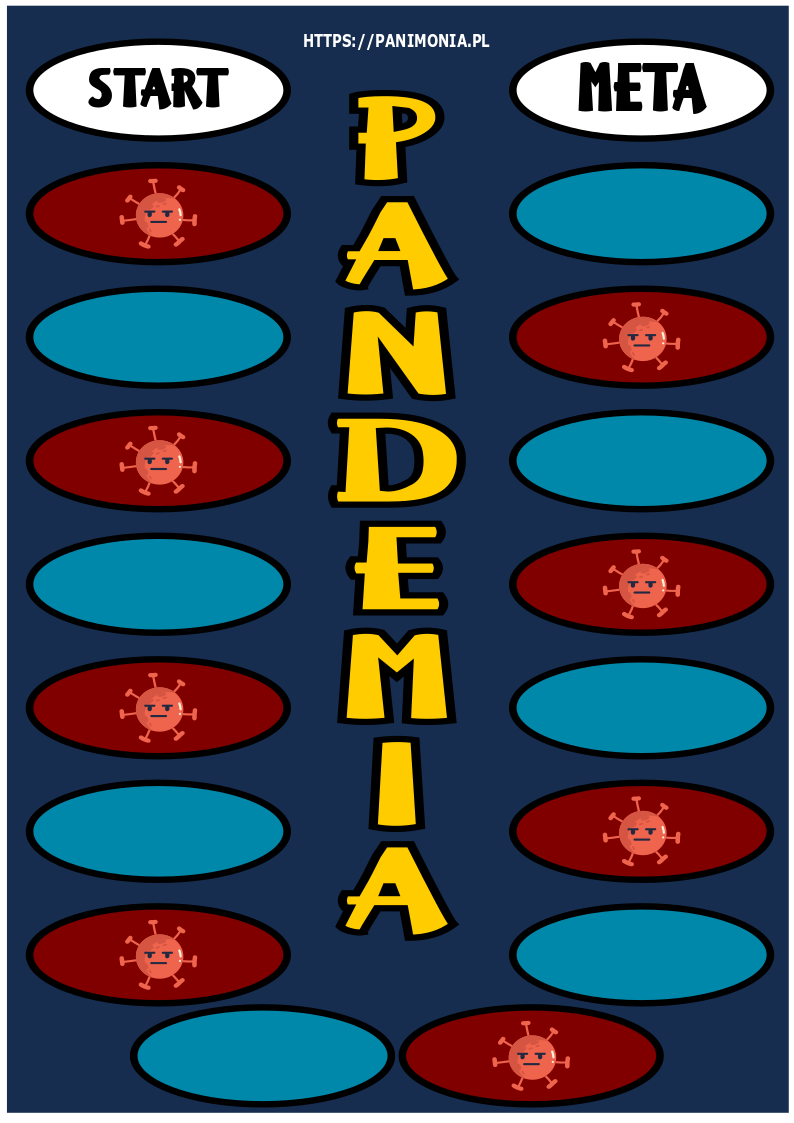 Karty graczy – wydrukuj i wytnijKarta zagrożeń i profilaktyki – wydrukuj x 5, wytnij karty(5 kopii, w sumie 80 kart: 40 kart czerwonych, 40 kart niebieskich)Trofea dla zwycięzcy – wydrukuj i wytnij, prezentuj innym z dumą! 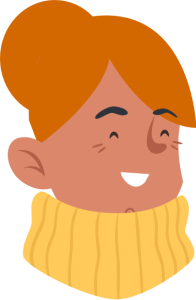 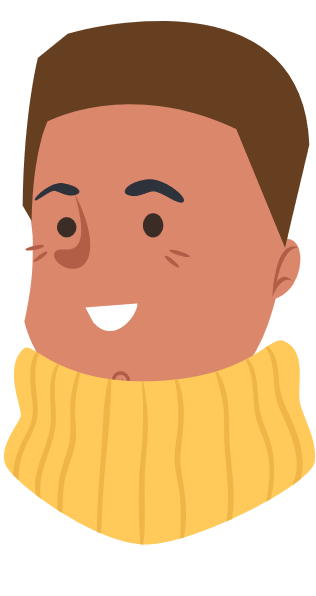 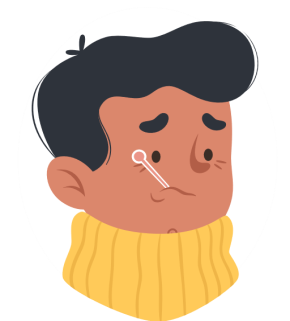 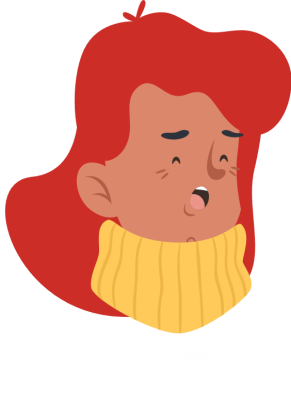 Dorotka ZdrowotkaZdrowomirKoronawirusławZuzka Wiruska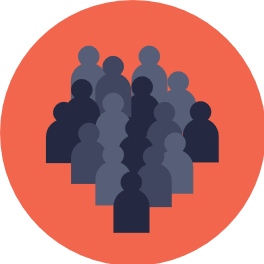 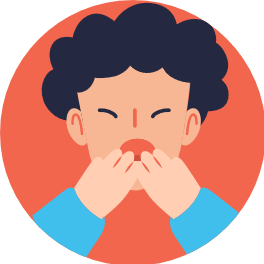 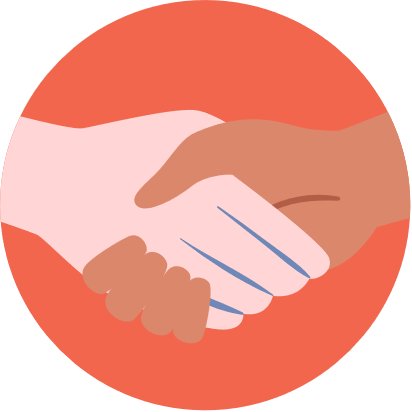 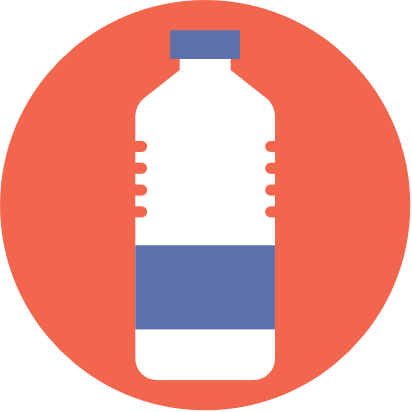 ZATŁOCZONE MIEJSCAKASZLENIE NA DŁONIEBEZPOŚREDNI KONTAKT Z INNYMI OSOBAMIDZIELENIE SIĘ PRZEDMIOTAMI OSOBISTYMI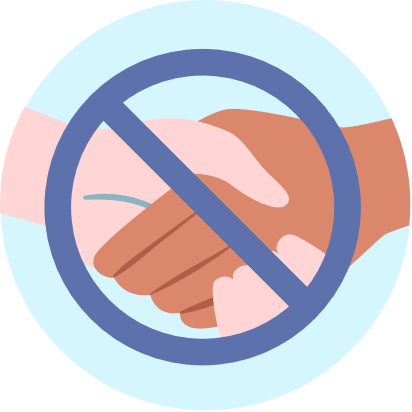 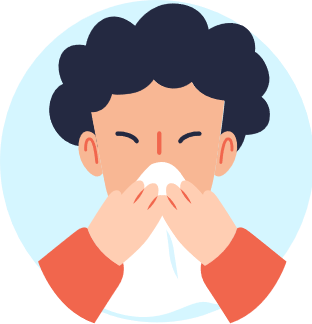 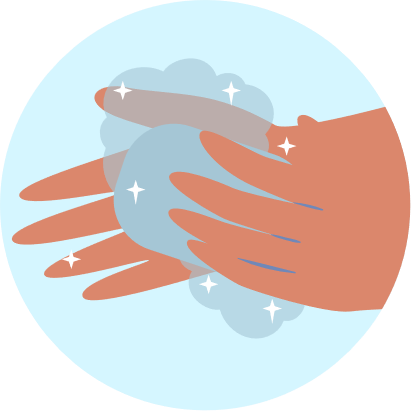 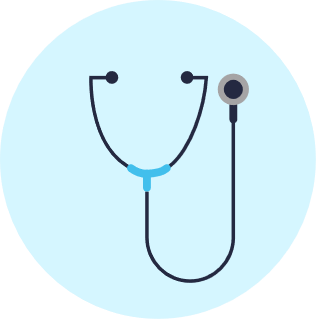 UNIKANIE BEZPOŚREDNIEGO KONTAKTUZAKRYWANIE UST CHUSTECZKĄ LUB ŁOKCIEMCZĘSTE MYCIE RĄKSPECJALISTYCZNA POMOC W RAZIE KONIECZNOŚCI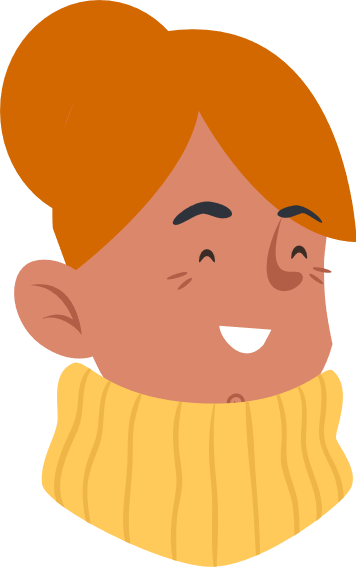 Dorotka ZdrowotkaZdrowomir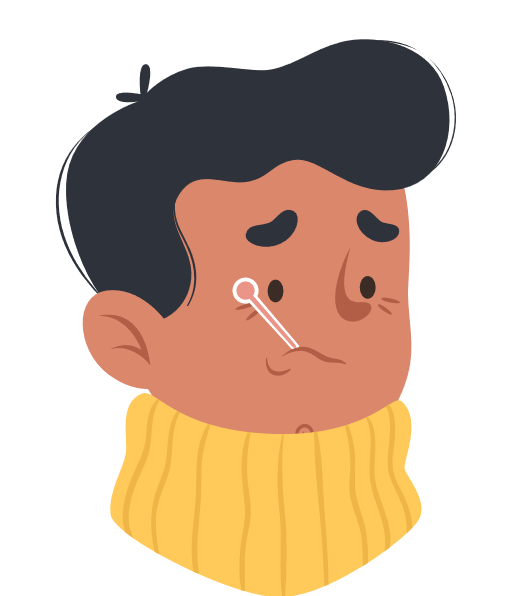 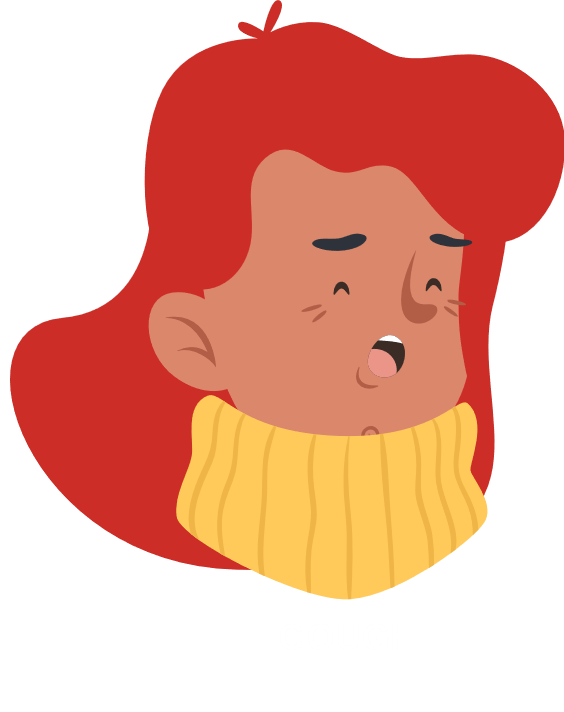 KoronawirusławZuzka WiruskaZATŁOCZONE MIEJSCAKASZLENIE NA DŁONIEBEZPOŚREDNI KONTAKT Z INNYMI OSOBAMIDZIELENIE SIĘ PRZEDMIOTAMI OSOBISTYMIZATŁOCZONE MIEJSCAKASZLENIE NA DŁONIEBEZPOŚREDNI KONTAKT Z INNYMI OSOBAMIDZIELENIE SIĘ PRZEDMIOTAMI OSOBISTYMIUNIKANIE BEZPOŚREDNIEGO KONTAKTUZAKRYWANIE UST CHUSTECZKĄ LUB ŁOKCIEMCZĘSTE MYCIE RĄKSPECJALISTYCZNA POMOC W RAZIE KONIECZNOŚCIUNIKANIE BEZPOŚREDNIEGO KONTAKTUZAKRYWANIE UST CHUSTECZKĄ LUB ŁOKCIEMCZĘSTE MYCIE RĄKSPECJALISTYCZNA POMOC W RAZIE KONIECZNOŚCI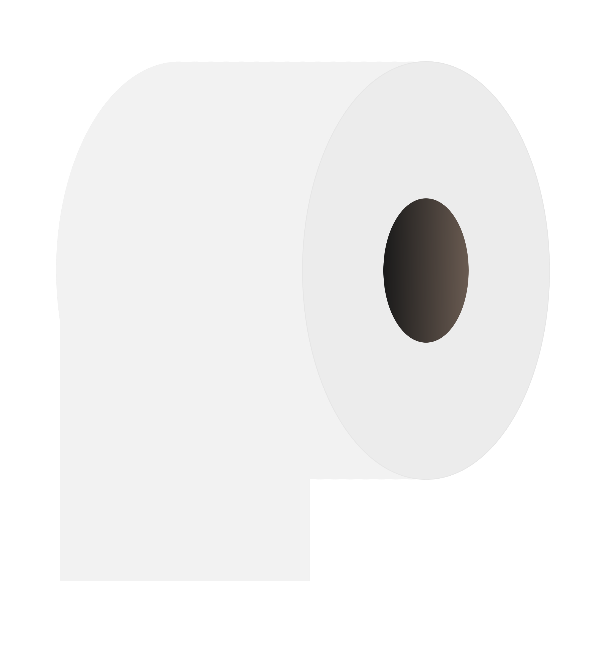 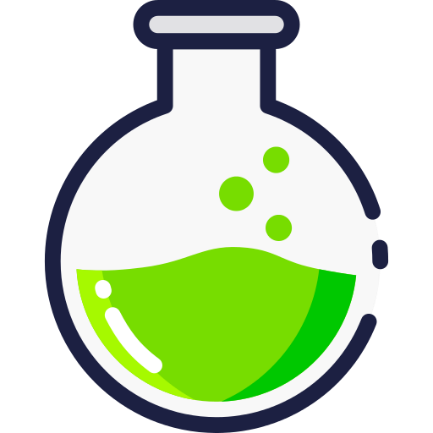 TAŚMA LUKSUSUELIKSIR WIRUSOBÓJCZY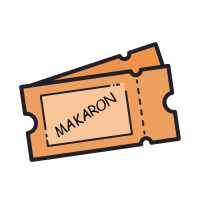 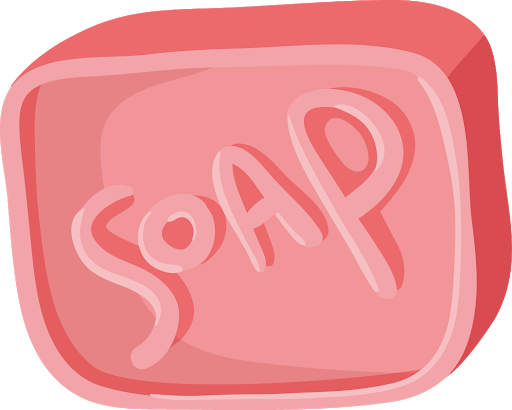 TALON NA MAKARONSIALALA MYDEŁKO FA